В целях реализации образовательного проекта "Культурная суббота", учащиеся МОУ СОШ №1 г.Белинского Пензенской области 25 сентября 2017 года посетили музей М.Ю. Лермонтова, где проходил фестиваль русской традиционной культуры "Жар птица".Старшеклассники смогли посмотреть мастер-класс художественного руководителя ансамбля древнерусской духовной музыки "Скрин" Андрея Котова и послушать выступление доцента СГК им.Л.В. Собинова, Лауреата Всероссийской премии "Душа России" Е.А. Сапоговой, которая смогла донести до детей исполнение древнерусских былин с помощью голоса. В ее исполнении прозвучала колыбельная М.Ю. Лермонтова "Спи, младенец мой прекрасный, Баюшки - баю".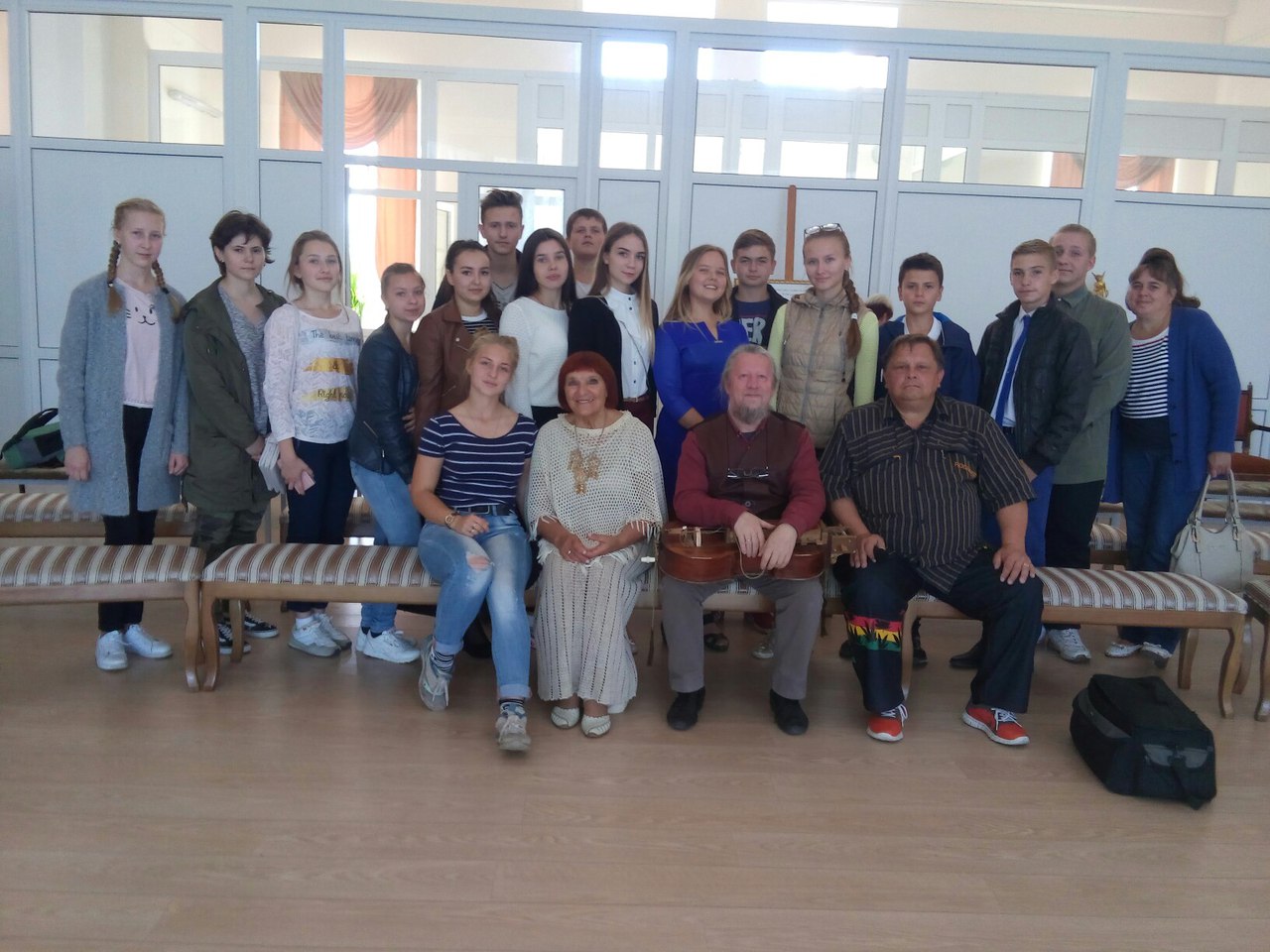 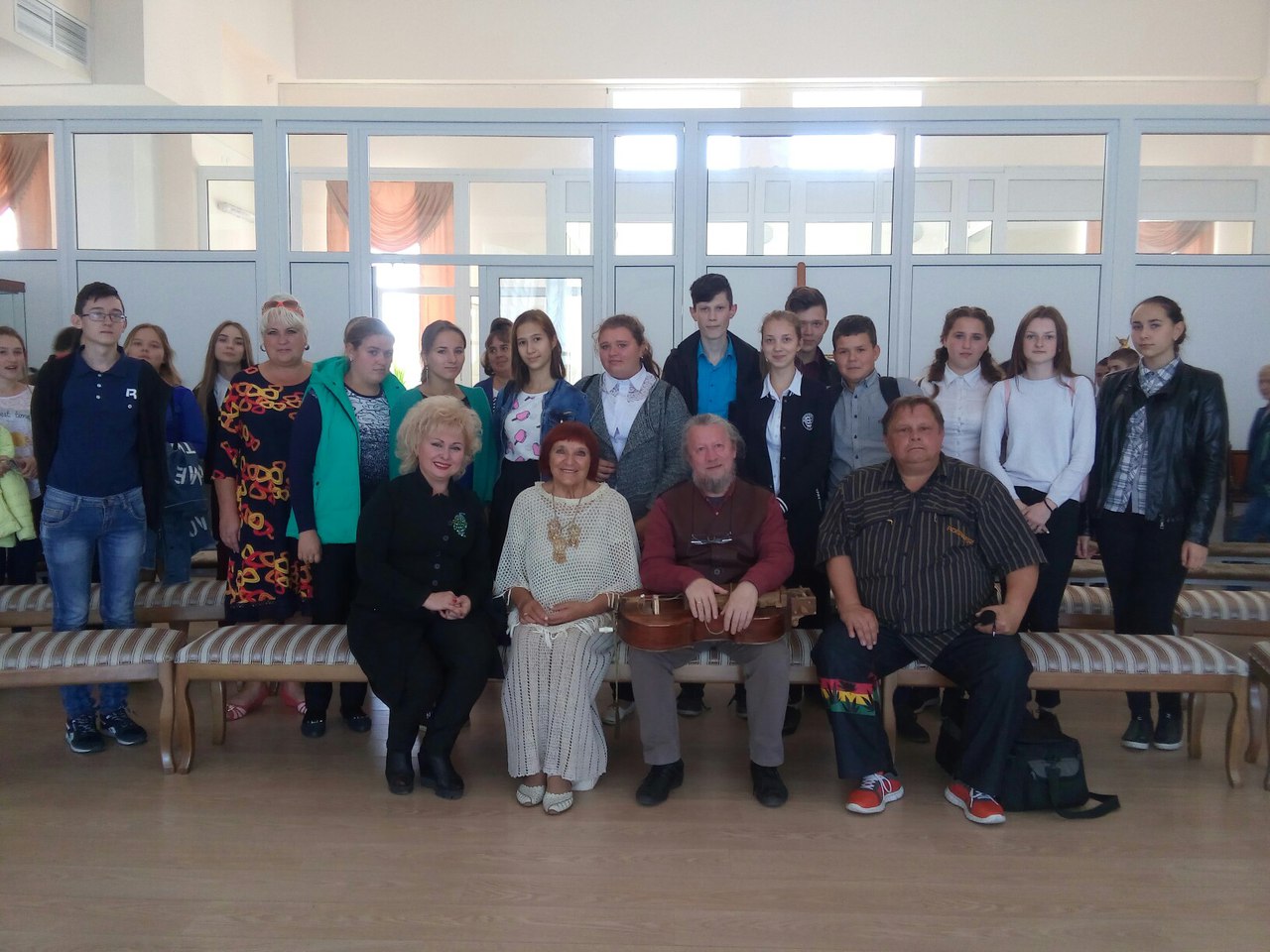 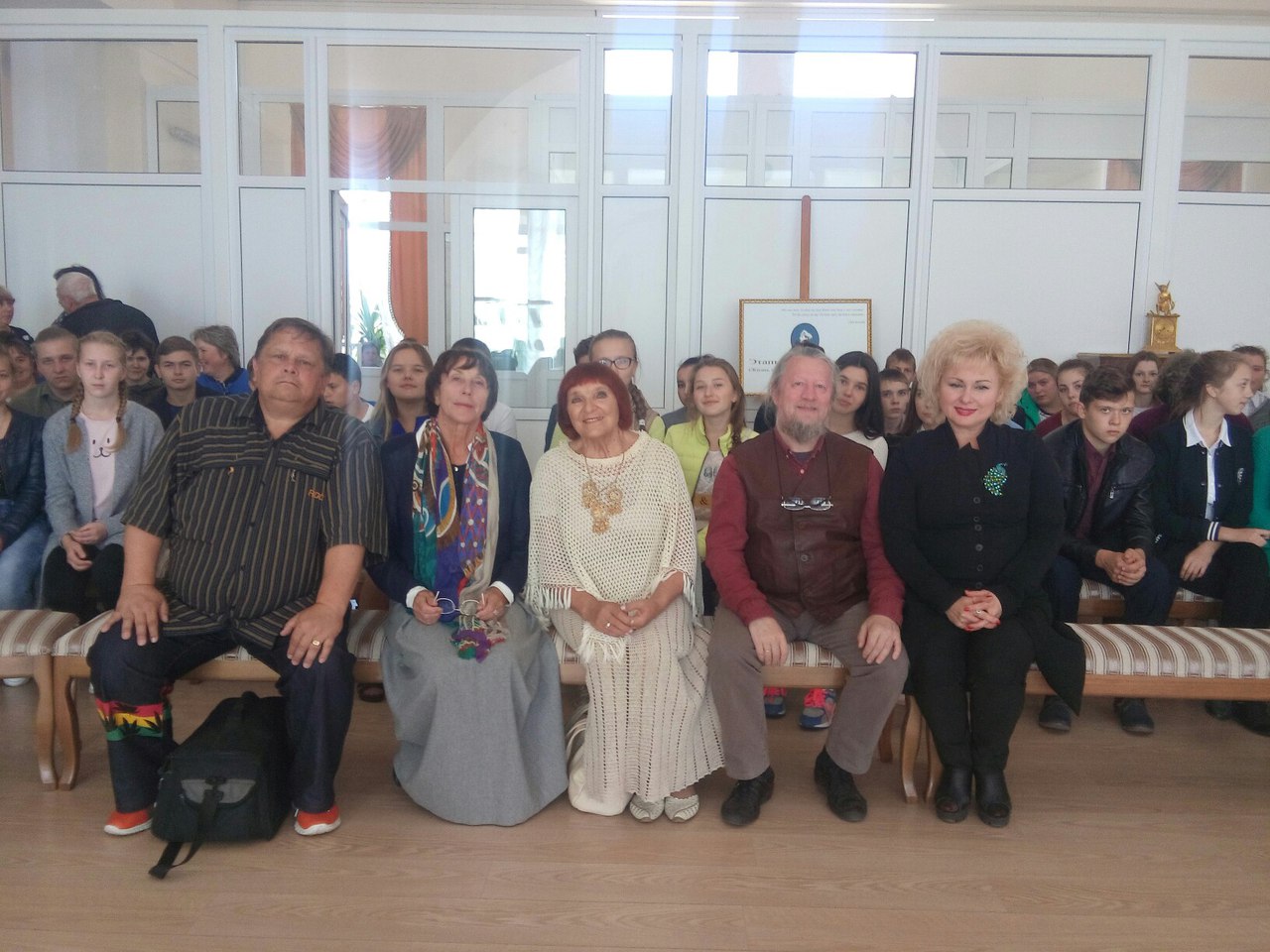 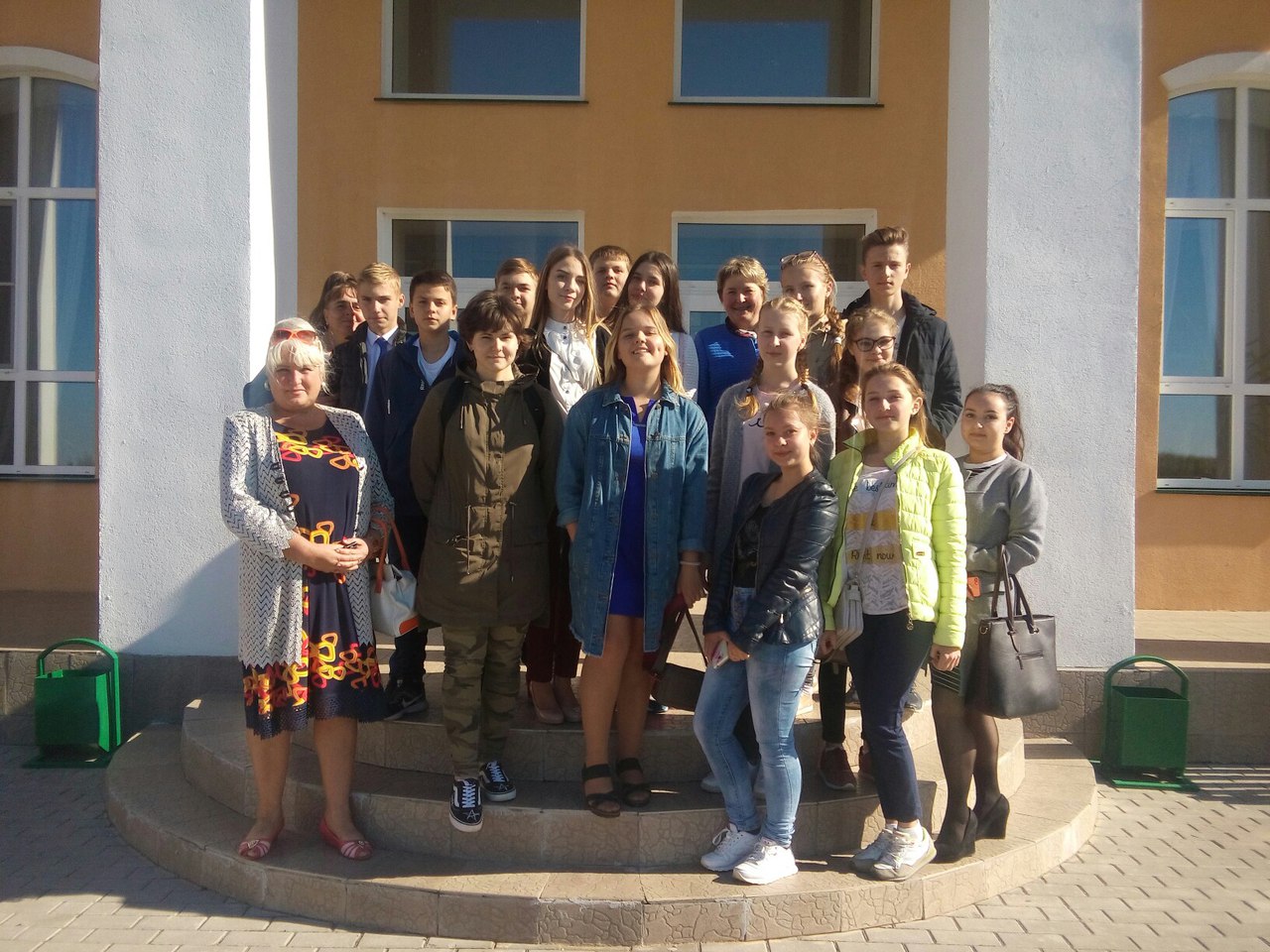 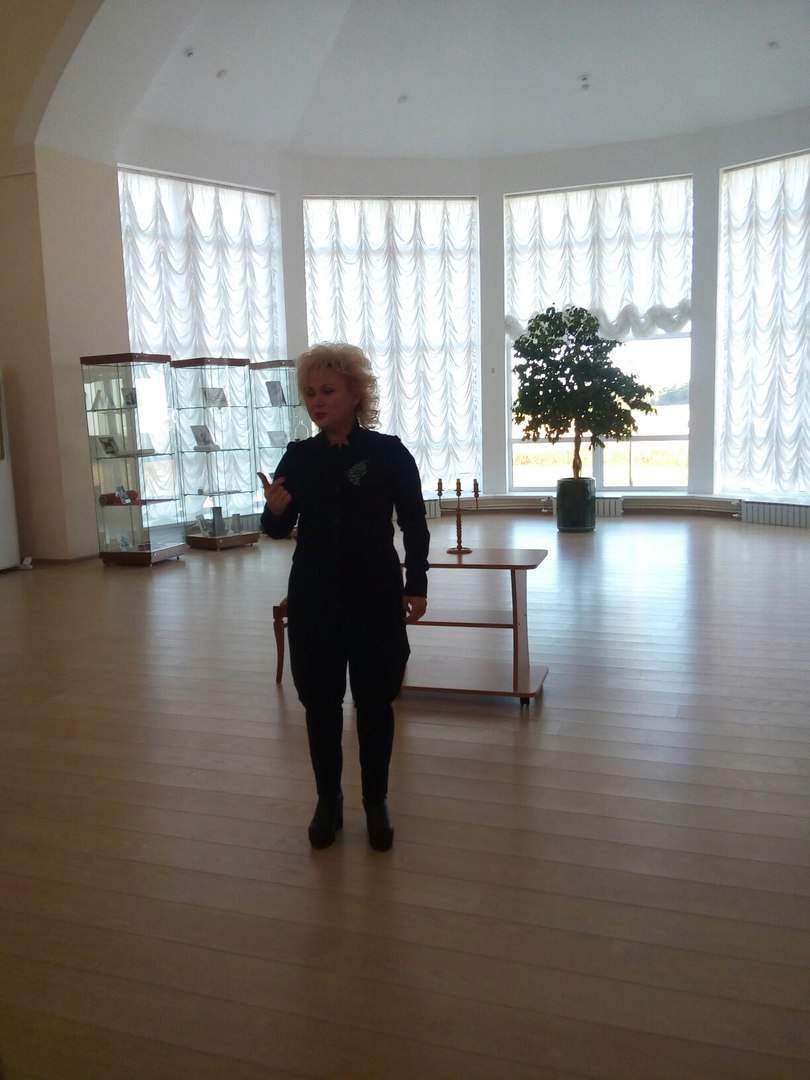 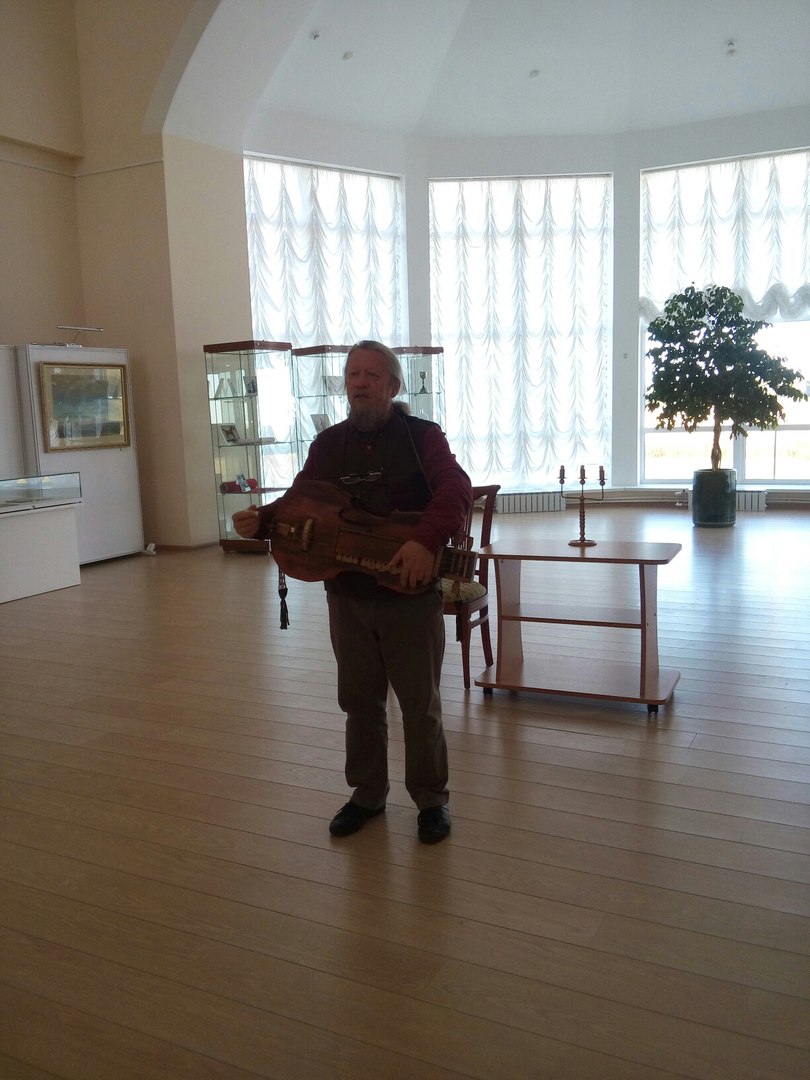 